УТВЕРЖДЕНО                                                                                      		Приказ  Министерства 									здравоохранения ДНР 									№ 0.12/357 от 11.09.2015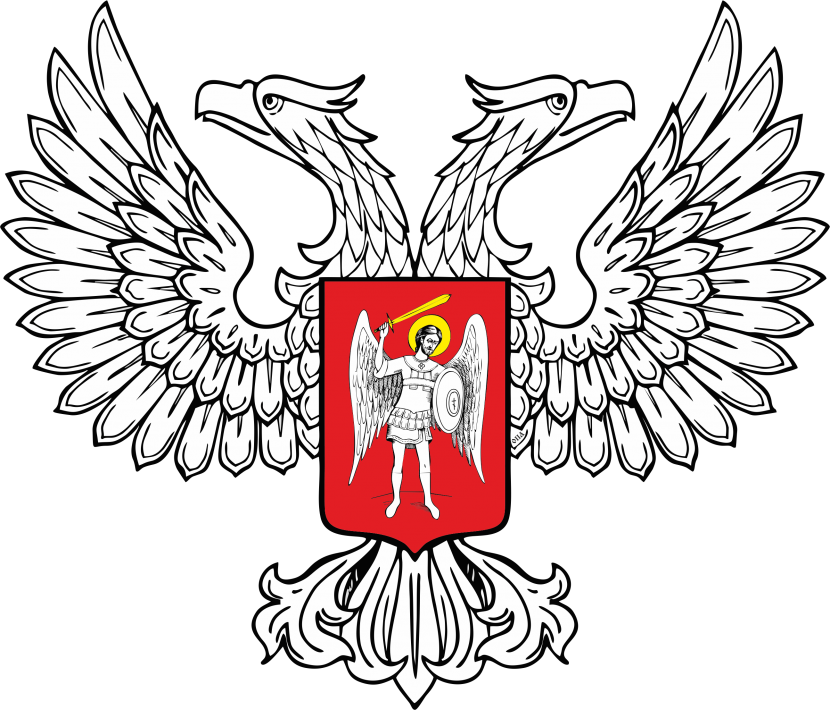 Нормы питания донорав день сдачи крови и (или) ее компонентовЭнергетическая ценность набора продуктов питания должна составлять от 2000 до 2200 ккал.Министр   здравоохранения                                                                    		В.В. КучковойНаименование  продукта          Количество в граммах  Мясо (говядина, птица)          300Рыба  30Масло сливочное                  20Масло растительное               5Крупа разная и макаронные изделия40    Яйцо куриное                     1 (шт.)Молоко200Сахар   35Мука пшеничная                   10Хлеб ржаной                      150Хлеб пшеничный  150Картофель                        200Капуста100Свекла30Морковь50             Лук  20  Сухофрукты         20Фрукты свежие                    300Сок  100Чай1,0            Какао40  